Publicado en Madrid el 24/06/2022 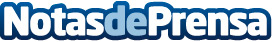 Allianz Partners, primera empresa de Asistencia telefónica 'cerebro-protegida'El proyecto, que ha consistido en la formación de 259 colaboradores de la organización -la mayor parte, personal del ‘call center’- permitirá a los empleados de Allianz Partners identificar y actuar ante un posible ictus entre sus clientesDatos de contacto:Beatriz Toribio Guardiola910481312Nota de prensa publicada en: https://www.notasdeprensa.es/allianz-partners-primera-empresa-de-asistencia_1 Categorias: Nacional Medicina http://www.notasdeprensa.es